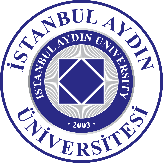 BİLİMSEL ARAŞTIRMA PROJELERİ İŞ AKIŞ ŞEMASIBİLİMSEL ARAŞTIRMA PROJELERİ İŞ AKIŞ ŞEMASIİş Akış Süreciİş Akış SüreciSorumlu                            Evet                                                          Hayır                            Evet                                                          HayırDestek Programları BirimiBilgilendirme Tanıtım Ve Eğitim BirimiDestek Programları BirimiDestek Programları BirimiDestek Programları BirimiDestek Programları BirimiDestek Programları BirimiDestek Programları Birimi